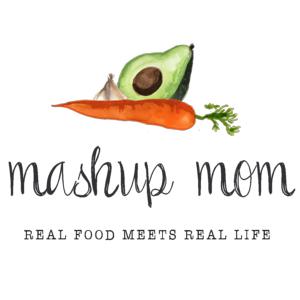 Dairy & refrigerated15 oz Emporium Selection whole milk ricotta, $2.49 (Mon, Fri)
5 oz Emporium Selection shredded Parmesan, $2.49 (Mon, Weds, Thurs)
16 oz Happy Farms shredded mozzarella, $3.99 (Mon, Fri)
Mama Cozzi’s pizza dough, $1.29 (Mon)
Park Street Deli olive tapenade hummus, $1.99 (Mon)Grocery12 oz jar Tuscan Garden marinated artichoke hearts, $2.69 (Fri)
Tuscan Garden restaurant style Italian dressing, $1.99 (Weds, Thurs)
Reggano marinara sauce, $1.49 (Mon)
Priano marinara sauce, $2.19 (Fri)
12 oz Reggano farfalle, $.95 (Fri)
8 oz Stonemill minced garlic in water, $2.29 (Sun, Mon, Tues, Weds, Fri)Meat4.75 lbs chicken drumsticks, $4.70 (Sun, Tues)
1.5 lbs boneless skinless chicken breast, $5.69 (Thurs)
1.25 lbs boneless center cut pork chops, $4.99 (Weds)Produce4 ct corn on the cob container, $3.29 (Tues)
2 mangoes, $1.38 (Sun)
2 packs 8 oz white sliced mushrooms, $1.98 (Mon, Fri)
8 oz white mushrooms, $1.69 (Thurs)
2 lbs carrots, $1.89 (Sun, Mon, Thurs)
2 packs 8 oz spinach, $2.98 (Mon, Fri)
2 seedless cucumbers, $1.78 (Mon)
16 oz asparagus, $2.49 (Sun)
16 oz green beans, $1.79 (Thurs)
Bag of garden salad, $1.79 (Fri)
3 lbs yellow onions, $2.29 (Sun, Mon, Tues, Weds, Fri)
2 lbs zucchini, $2.58 (Tues, Weds)
10 oz grape tomatoes, $1.99 (Tues)
3 pack multi-colored bell peppers, $2.69 (Weds, Fri)
1 avocado, $.59 (Fri)-----Total: $70.43*** Staple items you’ll need: Check for pantry staples, seasonings, & condiments that are used in this week’s recipes, but not included in the shopping list:Olive oil, flour, butter, balsamic vinegar, honey, Dijon mustard, seasoned salt, smoked paprika, garlic powder, black pepper, basil, oregano, Italian seasoning, thyme, everything bagel seasoning, crushed red pepper, sea salt, salt** Note: You can often substitute something else and/or omit some of these items, depending on the recipe. Read through the recipes before shopping, to see where you may need to re-stock your own pantry staples.ALDI Meal Plan week of 6/4/23 – Find the recipes at MashupMom.comALDI Meal Plan week of 6/4/23 – Find the recipes at MashupMom.comSundaySheet pan balsamic chicken drumsticks with carrots & asparagus, mangoesMondayOverstuffed spinach mushroom calzones, carrots, cucumbers, hummusTuesdaySkillet chicken drumsticks with corn, zucchini, & tomatoesWednesdaySmothered skillet pork chops, sauteed everything bagel zucchiniThursdayOlive Garden dressing sheet pan chicken dinner, carrots need butter & thymeFridayEasy cheesy vegetarian pasta skillet, side saladSaturdayLeftovers, pizza night, carryout, mix it up!